Arkansas State Thespian SocietyPDSAM #5489071700000-2-9-19Professional Development DocumentationProfessional​​Development Title: Arkansas State Thespian Festival       Date ​2-09-2019     Hours ​6 hours______________________________________________________________________________________________________Participant’s Name	Position	School District	BuildingGuiding Principles for All Professional Development:All professional development in Arkansas must address one of the twelve areas adopted by the State Board of Education Professional Development Document under Act 999 of 1999, Standards for Accreditation of Arkansas Public Schools, and Ark. Code Ann. 6-15-1001 through 6-15-1006.Please check at least one or more of the thirteen areas of professional activities designed to improve students’ academic performance approved by the State Board of Education.EVIDENCE of Understanding​:Summarize how you will use the content of this Professional Development Activity to improve your Students’ Achievement.The State Thespian Festival allows students to be assessed by judges on their performances. It also provides many workshops for directors on teaching methods and new content to bring back to my classroom. It is one of the few times Drama teachers are together to share helpful information and support each other. Our main goal is to further the education of the arts and reward student performance through this festivalEXPLAIN why you chose this Professional Development Activity. For example: What is the connection to your school’s ACSIP Plan, to your Curriculum Framework, to your Individual Improvement Plan, and/or to your Students’ Achievement Data​.The information gained from this PD will align directly with the Arkansas State Theater Frameworks, that my school’s ACSIP plan requires each subject to use as its guide for instruction. The workshops provide opportunities for me to grow in my knowledge of all aspects of theater, artistry, and teaching methods.Presenter/Facilitator: ​The event is hosted by the Arkansas State Thespian Society. Attached documentation will specify.PD Chairman andBoard Member of the EdTA of Arkansas:	Marisa Arnold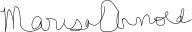 Administration Approval:__________________________________________________________________________________________XContent (K-12)Principles of learning/developmental stagesCognitive researchParent involvementWarm/Safe/Dry EnvironmentXBuilding a collaborative learningXAssessmentcommunityInstructional Strategies-Lesson PlansSystemic change processXAdvocacy/leadershipSupervisionStandards, frameworks, and curriculum alignmentEducational technology –Excel, Audacity, OnlinePortfoliosMentoring/CoachingArkansas History